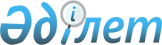 Асыл тұқымды мал шаруашылығын дамытуды, мал шаруашылығының өнімділігін және өнім сапасын арттыруды субсидиялау бағыттары бойынша 2015 жылға арналған субсидия көлемдерін бекіту туралыПавлодар облыстық әкімдігінің 2015 жылғы 11 ақпандағы № 35/2 қаулысы. Павлодар облысының Әділет департаментінде 2015 жылғы 26 ақпанда № 4322 болып тіркелді      Қазақстан Республикасының 2005 жылғы 8 шілдедегі "Агроөнеркәсіптік кешенді және ауылдық аумақтарды дамытуды мемлекеттік реттеу туралы" Заңының 11-бабы 2-тармағының 4), 7) тармақшаларына, Қазақстан Республикасы Ауыл шаруашылығы министрінің 2014 жылғы 19 қарашадағы № 3-1/600 бұйрығымен бекітілген Асыл тұқымды мал шаруашылығын дамытуды, мал шаруашылығының өнімділігін және өнім сапасын арттыруды субсидиялау қағидаларының 5-тармағына сәйкес Павлодар облысының әкімдігі ҚАУЛЫ ЕТЕДІ:

      Қоса беріліп отырған Асыл тұқымды мал шаруашылығын дамытуды, мал шаруашылығының өнімділігін және өнім сапасын арттыруды субсидиялау бағыттары бойынша 2015 жылға арналған субсидия көлемдері бекітілсін.

      "Павлодар облысының ауыл шаруашылығы басқармасы" мемлекеттік мекемесі заңнамамен белгіленген тәртіпте:

      осы қаулының аумақтық әділет органында мемлекеттік тіркелуін;

      осы қаулының аумақтық әділет органында мемлекеттік тіркелуінен кейін он күнтізбелік күн ішінде бұқаралық ақпарат құралдарында және "Әділет" ақпараттық-құқықтық жүйесінде ресми жариялауға жіберілуін қамтамасыз етсін.

      Осы қаулының орындалуын бақылау облыс әкімінің орынбасары Н.К. Әшімбетовке жүктелсiн.

      Осы қаулы алғаш ресми жарияланған күннен бастап қолданысқа енгізіледі.

 Асыл тұқымды мал шаруашылығын дамытуды, мал шаруашылығының
өнімділігін және өнім сапасын арттыруды субсидиялау бағыттары
бойынша 2015 жылға арналған субсидия көлемдері      Ескерту. Қосымша жаңа редакцияда - Павлодар облыстық әкімдігінің 09.11.2015 № 310-а/11 (алғаш ресми жарияланған күннен бастап қолданысқа енгізіледі) қаулысымен.


					© 2012. Қазақстан Республикасы Әділет министрлігінің «Қазақстан Республикасының Заңнама және құқықтық ақпарат институты» ШЖҚ РМК
				
      Облыс әкімінің

      міндетін атқарушы

Д. Тұрғанов
Павлодар облысы әкімдігінің
2015 жылғы "11" ақпандағы
№ 35/2 қаулысымен
бекітілді№ п/п

Субсидиялау бағытының атауы

Өлшем бірлігі

Субсидиялау нормативтері, 1 бірлік үшін, теңге

Субсидия ландырылатын көлемі (бас, килограмм, дана)

Субсидиялау сомасы, мың теңге

1

2

3

4

5

6

1

Мал шаруашылығы

Мал шаруашылығы

Мал шаруашылығы

Мал шаруашылығы

Мал шаруашылығы

1.1

Жеке қосалқы шаруашылықтардағы ірі қара малдың аналық мал басын қолдан ұрықтандыруды ұйымдастыру

бас

3000

3 926

11 778

2

етті бағыттағы ірі қара мал шаруашылығы

етті бағыттағы ірі қара мал шаруашылығы

етті бағыттағы ірі қара мал шаруашылығы

етті бағыттағы ірі қара мал шаруашылығы

етті бағыттағы ірі қара мал шаруашылығы

2.1

Асыл тұқымды және селекциялық жұмысты жүргізу

2.2

тұқымдық түрлендірумен қамтылған ірі қара малдың аналық мал басы 

бас

18 000

7 473

134 508

Қазақстан Республикасы Ұлттық қорының қаражаты есебінен тұқымдық түрлендірумен қамтылған ірі қара малдың аналық мал басы

бас

18 000

33 333

600 000

2.3

асыл тұқымды ірі қара малдың аналық мал басы 

бас

20 000

11 810

236 200

2.4

Асыл тұқымды және селекциялық ірі қара малды сатып алу

2.5

отандық асыл тұқымды ірі қара мал

бас

154 000

2 065

317 940,2

2.6

Импортталған асыл тұқымды ірі қара мал (Австралиядан, АҚШ және Канададан)

бас

200 000

1000

200 000

2.7

импортталған селекциялық ірі қара мал 

бас

118 000

201

14 160,4

2.8

Сиыр етін өндіру үшін арзандату:

2.8.1

1-деңгей

кг

300

1 183 333,4

355 000

2.8.2

2-деңгей

кг

170

147 100

25 007

2.8.3

3-деңгей

кг

100

369 880,88

36 988,088

2.9

Бұқашықтарды субсидиялаудың бірінші деңгейіндегі бордақылау алаңдарына өткізу

бас

24 000

1000

24 000

Барлық сомасы

1 955 581,688

3

сүтті бағыттағы ірі қара мал шаруашылығы

сүтті бағыттағы ірі қара мал шаруашылығы

сүтті бағыттағы ірі қара мал шаруашылығы

сүтті бағыттағы ірі қара мал шаруашылығы

сүтті бағыттағы ірі қара мал шаруашылығы

3.1

Селекциялық және асыл тұқымдық жұмысты жүргізу

3.2

асыл тұқымды ірі қара малдың аналық мал басы 

бас

20 000

7 354

147 080

3.3

Асыл тұқымды және селекциялық ірі қара малды сатып алу

3.4

отандық асыл тұқымды ірі қара мал

бас

154 000

146

22 443,4

3.5

импортталған селекциялық ірі қара мал (Ресейден, Белоруссиядан және Украинадан әкелінген асыл тұқымды малды қоса есептегенде)

бас

118 000

72

8 496

3.6

Сүт өндіру үшін құнын арзандату:

3.6.1

1-деңгей

кг

25

8 701 178

217 529,450

3.6.2

2-деңгей

кг

15

10 066 667

151 000

3.6.3

3-деңгей

кг

10

5 200 000

52 000

Барлық сомасы

598 548,850

4

етті бағыттағы құс шаруашылығы

етті бағыттағы құс шаруашылығы

етті бағыттағы құс шаруашылығы

етті бағыттағы құс шаруашылығы

етті бағыттағы құс шаруашылығы

4.1

Құс етін өндіру үшін арзандату :

4.1.1

3-деңгей

кг

50

1 186 171

59 308,550

Барлық сомасы

59 308,550

5

жұмыртқа бағыттағы құс шаруашылығы

жұмыртқа бағыттағы құс шаруашылығы

жұмыртқа бағыттағы құс шаруашылығы

жұмыртқа бағыттағы құс шаруашылығы

жұмыртқа бағыттағы құс шаруашылығы

5.1

Тағамдық жұмыртқа өндіру үшін арзандату :

5.1.1

2-деңгей

дана

2,6

69 551 113

180 832,894

Барлық сомасы

180 832,894

6

жылқы шаруашылығы 

жылқы шаруашылығы 

жылқы шаруашылығы 

жылқы шаруашылығы 

жылқы шаруашылығы 

6.1

Асыл тұқымды жылқыларды сатып алу

бас

40 000

35

1 400

6.2

Мыналарды өндіру үшін құнын арзандату:

6.2.1

қымыз

кг

60

500 034

30 002

6.2.2

жылқы еті

кг

92

124 359,5

11 441,074

Барлық сомасы

42 843,074

7

шошқа шаруашылығы

шошқа шаруашылығы

шошқа шаруашылығы

шошқа шаруашылығы

шошқа шаруашылығы

7.1

Шошқа етін өндіруге құнын арзандату

кг

98

2 989 578

292 978,644

Барлық сомасы

292 978,644

8

қой шаруашылығы

қой шаруашылығы

қой шаруашылығы

қой шаруашылығы

қой шаруашылығы

8.1

Селекциялық және асыл тұқымдық жұмыстарды жүргізу

8.2

тұқымдық түрлендірумен қамтылған аналық қой басы, асыл тұқымдық зауыттар мен шаруашылықтардағы асыл тұқымдық аналық қой басы

бас

1 500

18 492

27 738

8.3

Асыл тұқымды тоқтылар мен тұсақтарды сатып алу 

бас

8000

217

1 736

8.4

қой етін өндіру үшін құнын арзандату:

8.4.1

2-деңгей

кг

100

77 183

7 718,300

Барлық сомасы

37 192,3

Барлығы

3 167 286

